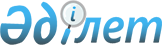 О свободной тоpговой зоне "Атакент"
					
			Утративший силу
			
			
		
					УКАЗ Пpезидента Республики Казахстан от 18 апpеля 1994 г. N 1663. Утратил силу - Законом Республики Казахстан от 26 июня 1996 г. N 15-I. ~Z960015



        В целях активизации предпринимательской деятельности в республике,
содействия последовательному интегрированию отечественной экономики в 
систему мировых хозяйственных связей, отработки экономико-правовых 
норм функционирования свободных экономических зон и их использования в 
других регионах республики и в соответствии с Законом Республики 
Казахстан от 10 декабря 1993 года "О временном делегировании 
Президенту Республики Казахстан и главам местных администраций
дополнительных полномочий" постановляю:




        1. Создать в городе Алматы, в границах территории Казахстанского 
центра делового сотрудничества - свободную торговую зону "Атакент" 
(СТЗ).   




        2. Считать основными задачами СТЗ:




        - формирование единого торгово-экономического и 
экспозиционно-информационного комплекса международного значения, 
функционирующего на принципах самоокупаемости и самофинансирования;




        - создание условий, благоприятствующих налаживанию взаимовыгодного
делового сотрудничества, расширению промышленно-технологической
кооперации и привлечению иностранных инвестиций;




        - содействие расширению масштабов и ускорению внешнеторговых 
операций, развитию экспортной базы и продвижению на внешний рынок 
широкого спектра отечественной продукции, товаров и 
научно-технических разработок;




        - развитие индустрии услуг, включающей информационное, 
консалтинговое, маркетинговое и иное сервисное обслуживание.




        3. Определить высшим органом управления свободной торговой зоны -
Административный совет, возглавляемый Председателем. Председатель
Административного совета СТЗ назначается Президентом Республики
Казахстан.




        Административный совет осуществляет свою деятельность в 
соответствии с Положением об Административном совете, утверждаемом
Кабинетом Министров Республики Казахстан.




        СТЗ имеет самостоятельный бюджет, доходная часть которого 
формируется за счет налоговых платежей хозяйствующих субъектов,
действующих на территории зоны и других поступлений.




        4. Установить, что законодательство Республики Казахстан действует
на территории СТЗ с учетом особенностей, предусмотренных настоящим 
Указом.




        5. Установить, что регистрация хозяйствующих субъектов на 
территории СТЗ производится в соответствии с Положением о порядке
регистрации хозяйствующих субъектов на территории СТЗ, утверждаемом 
Кабинетом Министров Республики Казахстан.




        6. В случае изменения экономического режима функционирования 
СТЗ, гарантируется ее хозяйствующим субъектам право продолжения
деятельности на условиях, соответствующих моменту их регистрации
в качестве хозяйствующих субъектов СТЗ, на срок не менее трех лет.




        7. Рассматривать территорию СТЗ, как находящуюся внутри 
таможенной территории Республики Казахстан, на которой действует
специальный таможенный режим, устанавливаемый в соответствии с
законодательством Республики Казахстан и настоящим Указом.




        Пределы территории СТЗ ограничиваются ее периметром, являющимся
таможенной границей Республики Казахстан.




        Таможенный режим на территории СТЗ обеспечивается государственным
таможенным органом Республики Казахстан.




        8. Освободить от лицензирования и квотирования импорт товаров 
(услуг) и иных предметов, транспортных средств, предназначенных для 
использования на территории СТЗ, кроме запрещенных и определенных
нормами законодательства Республики Казахстан и международными 
соглашениями, участниками которых является Республика Казахстан.
Экспорт товаров (услуг), произведенных на территории СТЗ, 
осуществляется без ограничений.




        Хозяйствующие субъекты, независимо от форм собственности, 
осуществляющие внешнеэкономическую деятельность, производят 
перемещение товаров (услуг) и иных предметов, транспортных средств 
через таможенную границу Республики Казахстан только через специальные
государственные таможенные пункты.




        9. Кабинету Министров Республики Казахстан в месячный срок
утвердить положения "Об Административном совете свободной торговой
зоны "Атакент" и "О порядке регистрации хозяйствующих субъектов на
территории свободной торговой зоны "Атакент". 




        10. Настоящий Указ имеет силу Закона и действует до принятия
Верховным Советом Республики Казахстан Закона Республики Казахстан
"О свободной торговой зоне "Атакент".




        11. Настоящий Указ вступает в силу с момента опубликования.
<*>



        Сноска. Указ с изменениями, внесенными Указом Президента
Республики Казахстан, имеющим силу Закона от 5 октября 1995 г. N 2488.





      Президент
Республики Казахстан


					© 2012. РГП на ПХВ «Институт законодательства и правовой информации Республики Казахстан» Министерства юстиции Республики Казахстан
				